Verksamhetens förutsättningar Det nationella kvalitetssystemet ska bland annat kunna användas som utgångpunkt för huvudmännens analys av verksamhetens nuläge. En viktig del av en sådan analys är verksamhetens förutsättningar. Verksamhetens förutsättningar påverkar de resultat som verksamheten levererar. En analys och förståelse av verksamhetens resultat som identifieras under delmål och indikatorer inom det nationella kvalitetssystemet, behöver därför ta sin utgångspunkt i vilka förutsättningar som verksamheten faktiskt har.Verksamhetens förutsättningar redovisas nedan skolformsvis för att följa den skolformsvisa redovisningen av delmål och indikatorer. Förutsättningarna som redovisas i materialet är de mest centrala måtten som redovisas i den nationella statistiken på Skolverkets webbplats för varje huvudman, där även definitioner av måtten återfinns. I många fall kan värden för förutsättningarna för huvudmannen jämföras med exempelvis värden för riket som helhet. Förutsättningarna redovisas genomgående under tre liknande rubriker för alla skolformer:barn/eleverpersonalkostnaderFörskolanMålsättning: I förskolan får varje barn en likvärdig utbildning av hög kvalitet som ger barnet goda möjligheter till lek, rörelse, utveckling och lärande samt förberedelse för fortsatt utbildning.Förskoleklassen Nationell målsättning: I förskoleklassen får varje elev en likvärdig utbildning av hög kvalitet som ger eleven goda möjligheter att utvecklas och lära samt förbereder för fortsatt utbildning.GrundskolanNationell målsättning: I grundskolan får varje elev en likvärdig utbildning av hög kvalitet som ger eleven goda möjligheter att inhämta och utveckla kunskaper och värden samt ger en god grund för fortsatt utbildning.Anpassad grundskolaNationell målsättning: I den anpassade grundskolan får varje elev en likvärdig utbildning av hög kvalitet som ger eleven goda möjligheter att inhämta och utveckla kunskaper och värden samt ger en god grund för fortsatt utbildning.SpecialskolanNationell målsättning: I specialskolan får varje elev en likvärdig utbildning av hög kvalitet som ger eleven goda möjligheter att inhämta och utveckla kunskaper och värden samt ger en god grund för fortsatt utbildning.SameskolanNationell målsättning: I sameskolan får varje elev en likvärdig utbildning med samisk inriktning av hög kvalitet som ger eleven goda möjligheter att inhämta och utveckla kunskaper och värden samt ger en god grund för fortsatt utbildning.FritidshemmetNationell målsättning: I fritidshemmet får varje elev en meningsfull fritid och en likvärdig utbildning av hög kvalitet som ger eleven goda möjligheter att utvecklas och lära samt ger en god grund för fortsatt utbildning.GymnasieskolanNationell målsättning: I gymnasieskolan får varje elev en likvärdig utbildning av hög kvalitet som ger eleven goda möjligheter att inhämta, utveckla, fördjupa och tillämpa kunskaper och värden samt ger en god grund för yrkesverksamhet och fortsatta studier. Utbudet av utbildningar är anpassat till ungdomars efterfrågan och arbetsmarknadens behov av gymnasialt och eftergymnasialt utbildade personer.Anpassad gymnasieskolaNationell målsättning: I den anpassade gymnasieskolan får varje elev en likvärdig utbildning av hög kvalitet som ger eleven goda möjligheter att inhämta, utveckla, fördjupa och tillämpa kunskaper och värden samt ger en god grund för yrkesverksamhet och fortsatta studier. Utbudet av utbildningar är anpassat till ungdomars efterfrågan och bidrar till etablering i arbetslivet.Kommunal vuxenutbildningNationell målsättning: I den kommunala vuxenutbildningen får varje elev en likvärdig utbildning av hög kvalitet som ger eleven goda möjligheter att utveckla kunskaper, kompetenser och värden samt en stärkt ställning i arbets- och samhällslivet och en god grund för fortsatt utbildning. Kommunal vuxenutbildning vänder sig till vuxna och utgör en bas för kompetensförsörjningen till arbetslivet.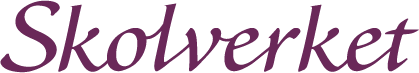 BarnTyp av måttAntal barn inskrivna i förskolan totaltAntalAndel barn i åldern 1–5 år som går i förskola i kommunenAndel i procentPersonalTyp av måttPersonal totaltAntal- varav förskollärare med förskollärarexamenAndel i procent- varav med gymnasial utbildning för arbete med barnAndel i procent- varav med pedagogisk högskoleutbildningAndel i procent- varav med viss pedagogisk utbildningAndel i procent- varav med övrig utbildningAndel i procentAntal barn per pedagogisk personalAntal (kvot)KostnaderTyp av måttKostnader totaltTkr- varav personalTkrKostnader per inskrivet barnKr- varav lokaler och inventarierKr- varav personalKrEleverTyp av måttAntal elever totaltAntal- varav flickorAndel i procent- varav med utländsk bakgrundAndel i procent- varav med föräldrar med eftergymnasial utbildningAndel i procentPersonalTyp av måttAntal lärare totaltAntalLärare, kvinnorAndel i procentLärare, med pedagogisk högskoleexamenAndel i procentLärare, med behörighet för skolformenAndel i procentLärare, med specialpedagogisk högskoleexamenAndel i procentLärare, tillsvidareanställdaAndel i procentFörstelärare och lektorerAndel i procentAntal elever per lärareAntal (kvot)KostnaderTyp av måttKostnader totaltTkr- varav personalTkrKostnader per elevKr- varav lokaler och inventarierKr- varav personalKrEleverTyp av måttAntal elever totaltAntal- varav flickorAndel (procent)- varav med utländsk bakgrundAndel (procent)- varav med föräldrar med eftergymnasial utbildningAndel (procent)PersonalTyp av måttPersonal totaltAntal- varav rektorerAntal- varav lärareAntal- varav studie- och yrkesvägledareAntalLärare, kvinnorAndel (procent)Lärare, med pedagogisk högskoleexamenAndel (procent)Lärare, med behörighet i minst ett av sina undervisningsämnenAndel (procent)Lärare, med specialpedagogisk högskoleexamenAndel (procent)Lärare, tillsvidareanställdaAndel (procent)Förstelärare och lektorerAndel i procentAntal elever per lärareAntal (kvot)Antal elever per studie- och yrkesvägledareAntal (kvot)KostnaderTyp av måttKostnader totaltTkr- varav undervisningTkrKostnader per elevKr- varav lokaler och inventarierKr- varav undervisningKr- varav skolmåltiderKr- varav lärverktyg, utrustning, skolbibliotekKr- varav elevhälsaKr- varav övrigtKrEleverTyp av måttAntal elever totaltAntal- varav flickorAndel (procent)- varav med utländsk bakgrundAndel (procent)- varav med föräldrar med eftergymnasial utbildningAndel (procent)PersonalTyp av måttPersonal totaltAntal- varav rektorerAntal- varav lärareAntal- varav studie- och yrkesvägledareAntalLärare, kvinnorAndel (procent)Lärare, med pedagogisk högskoleexamenAndel (procent)Lärare, med behörighet i minst ett av sina undervisningsämnenAndel (procent)Lärare, med specialpedagogisk högskoleexamenAndel (procent)Lärare, tillsvidareanställdaAndel (procent)Förstelärare och lektorerAndel i procentAntal elever per lärareAntal (kvot)Antal elever per studie- och yrkesvägledareAntal (kvot)KostnaderTyp av måttKostnader totaltTkr- varav undervisningTkrKostnader per elevKr- varav lokaler och inventarierKr- varav undervisningKr- varav skolmåltiderKr- varav lärverktyg, utrustning, skolbibliotekKr- varav elevhälsaKr- varav övrigtKrEleverTyp av måttAntal elever totaltAntal- varav flickorAndel (procent)- varav med utländsk bakgrundAndel (procent)- varav med föräldrar med eftergymnasial utbildningAndel (procent)PersonalTyp av måttPersonal totaltAntal- varav rektorerAntal- varav lärareAntal- varav studie- och yrkesvägledareAntalLärare, kvinnorAndel (procent)Lärare, med pedagogisk högskoleexamenAndel (procent)Lärare, med behörighet för skolformenAndel (procent)Lärare, med specialpedagogisk högskoleexamenAndel (procent)Lärare, tillsvidareanställdaAndel (procent)Förstelärare och lektorerAndel i procentAntal elever per lärareAntal (kvot)Antal elever per studie- och yrkesvägledareAntal (kvot)KostnaderTyp av måttKostnader totaltTkr- varav undervisningTkrKostnader per elevKr- varav lokaler och inventarierKr- varav undervisningKr- varav skolmåltiderKr- varav lärverktyg, utrustning, skolbibliotekKr- varav elevhälsaKr- varav övrigtKrEleverTyp av måttAntal elever totaltAntal- varav flickorAndel (procent)- varav med utländsk bakgrundAndel (procent)- varav med föräldrar med eftergymnasial utbildningAndel (procent)PersonalTyp av måttPersonal totaltAntal- varav rektorerAntal- varav lärareAntal- varav studie- och yrkesvägledareAntalLärare, kvinnorAndel (procent)Lärare, med pedagogisk högskoleexamenAndel (procent)Lärare, med behörighet i minst ett av sina undervisningsämnenAndel (procent)Lärare, med specialpedagogisk högskoleexamenAndel (procent)Lärare, tillsvidareanställdaAndel (procent)Förstelärare och lektorerAndel i procentAntal elever per lärareAntal (kvot)Antal elever per studie- och yrkesvägledareAntal (kvot)KostnaderTyp av måttKostnader totaltTkr- varav undervisningTkrKostnader per elevKr- varav lokaler och inventarierKr- varav undervisningKr- varav skolmåltiderKr- varav lärverktyg, utrustning, skolbibliotekKr- varav elevhälsaKr- varav övrigtKrEleverTyp av måttElever totalt inskrivnaAntalPersonalTyp av måttPersonal totaltAntal- varav med pedagogisk högskoleexamenAndel (procent)Antal elever per pedagogisk personalAntal (kvot)KostnaderTyp av måttKostnader totaltTkr- varav personalTkrKostnader per elevKrEleverTyp av måttAntal elever totaltAntal- varav flickorAndel (procent)- varav med utländsk bakgrundAndel (procent)- varav med föräldrar med eftergymnasial utbildningAndel (procent)- varav högskoleförberedande programAndel (procent)- varav yrkesprogramAndel (procent)- varav introduktionsprogramAndel (procent)PersonalTyp av måttPersonal totaltAntal- varav rektorerAntal- varav lärareAntal- varav studie- och yrkesvägledareAntalLärare, kvinnorAndel (procent)Lärare, med pedagogisk högskoleexamenAndel (procent)Lärare, med behörighet i minst ett av sina undervisningsämnenAndel (procent)Lärare, med specialpedagogisk högskoleexamenAndel (procent)Lärare, tillsvidareanställdaAndel (procent)Förstelärare och lektorerAndel i procentAntal elever per lärareAntal (kvot)Antal elever per studie- och yrkesvägledareAntal (kvot)KostnaderTyp av måttKostnader totaltTkr- varav undervisningTkrKostnader per elevKr- varav lokaler och inventarierKr- varav undervisningKr- varav skolmåltiderKr- varav lärverktyg, utrustning, skolbibliotekKr- varav elevhälsaKr- varav övrigtKrEleverTyp av måttAntal elever totaltAntal- varav flickorAndel (procent)- varav med utländsk bakgrundAndel (procent)- varav med föräldrar med eftergymnasial utbildningAndel (procent)PersonalTyp av måttPersonal totaltAntal- varav rektorerAntal- varav lärareAntal- varav studie- och yrkesvägledareAntalLärare, kvinnorAndel (procent)Lärare, med pedagogisk högskoleexamenAndel (procent)Lärare, med behörighet i minst ett av sina undervisningsämnenAndel (procent)Lärare, med specialpedagogisk högskoleexamenAndel (procent)Lärare, tillsvidareanställdaAndel (procent)Förstelärare och lektorerAndel i procentAntal elever per lärareAntal (kvot)Antal elever per studie- och yrkesvägledareAntal (kvot)KostnaderTyp av måttKostnader totaltTkr- varav undervisningTkrKostnader per elevKr- varav lokaler och inventarierKr- varav undervisningKr- varav skolmåltiderKr- varav lärverktyg, utrustning, skolbibliotekKr- varav elevhälsaKr- varav övrigtKrEleverTyp av måttAntal elever totaltAntal- andel kvinnorAndel (procent)- andel födda utomlands (endast gr och gy)Andel (procent)- andel kursdeltagare som läst hos annan anordnare (endast gr och gy)Andel (procent)- andel kursdeltagare som läst på distans (endast gr och gy)Andel (procent)PersonalTyp av måttLärare och rektorer totaltAntal- varav rektorAntal- varav lärareAntalStudie- och yrkesvägledareAntalLärare, kvinnorAndel (procent)Lärare, med pedagogisk högskoleexamenAndel (procent)Lärare, med behörighet i minst ett av sina undervisningsämnenAndel (procent)Lärare, med specialpedagogisk högskoleexamenAndel (procent)Lärare, tillsvidareanställdaAndel (procent)Förstelärare och lektorerAndel (procent)KostnaderTyp av måttKostnader totaltTkr- varav undervisningTkrKostnader per elevKr- varav lokaler och inventarierKr- varav undervisningKr- varav lärverktyg, utrustning, skolbibliotekKr- varav elevhälsaKr- varav övrigtKr